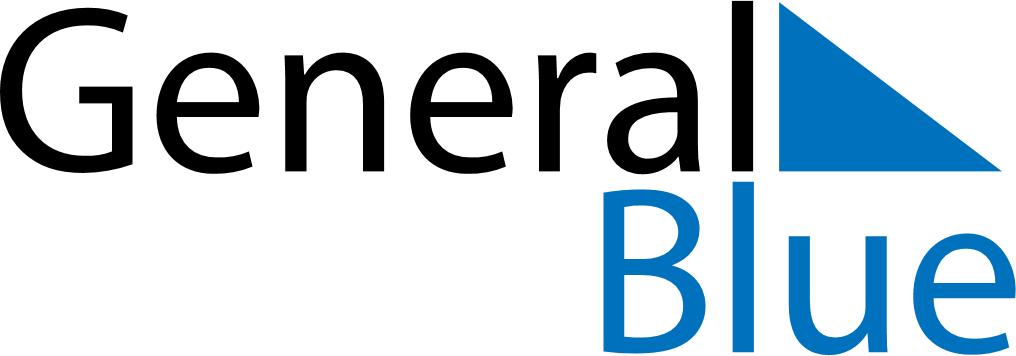 October 2026October 2026October 2026October 2026October 2026October 2026BahamasBahamasBahamasBahamasBahamasBahamasMondayTuesdayWednesdayThursdayFridaySaturdaySunday123456789101112131415161718National Heroes’ Day19202122232425262728293031NOTES